 TAJUK: PEMBELAJARAN TENTANG ICTTAJUK KAJIAN:MASALAH PELAJAR DALAM MEMAHAMI KONSEP ICTK1Nama Ahli:	Najihah Syazwani bt Mohamad Yusuf (K)	A153910		Anis Shahirah bt Zulkifli				A154330Munirah bt Asbi					A154851	RANGKA Pernyataan masalahTujuan kajianObjektif kajianPersoalan kajianSampel kajianKaedah pengumpulan dataInstrumen kajianKaedah Analisis DataDapatan kajianRumusanRujukan1.  PERNYATAAN MASALAH.Pada zaman ini, pelajar-pelajar memang celik dengan penggunaan komputer dan teknologi dalam kehidupan  seharian. Kebanyakan pelajar mungkin telah terdedah dengan pelbagai aplikasi yang terkini seperti facebook, instagram, twitter, dan sebagainya sejak usia kanak-kanak lagi.  Untuk menjadi individu yang mahir tentang ICT, seseorang itu bukan sahaja harus mahir dengan penggunaan ICT, namun harus mengetahui tentang konsep-konsep ICT. Persoalannya adakah pelajar-pelajar ini mempunyai pengetahuan tentang perkara asas ICT seperti komponen-komponen ICT, jenis-jenis perisian, jenis-jenis perkakasan dan sebagainya. 2. TUJUAN KAJIANTujuan kajian ini dilakukan adalah untuk mengetahui sejauh mana tahap pemahaman pelajar tentang  konsep ICT.3. OBJEKTIF KAJIANUntuk mengenalpasti pengetahuan pelajar berkenaan perisian komputer.Untuk mengenalpasti pengetahuan pelajar berkenaan perkakasan komputer.Untuk mengenalpasti pengetahuan pelajar berkenaan fungsi-fungsi komputer.Untuk mengenalpasti pengetahuan pelajar berkenaan kepentingan ICT dalam kehidupan.4. PERSOALAN KAJIANApakah tahap pengetahuan pelajar berkenaan perisian komputer?Apakah tahap pengetahuan pelajar berkenaan perkakasan komputer?Apakah pengetahuan pelajar berkenaan fungsi-fungsi komputer?Apakah pengetahuan pelajar berkenaan kepentingan komputer dalam kehidupan?5. SAMPEL KAJIANPelajar tahun 1 Fakulti Pendidikan di Universiti Kebangsaan Malaysia.6. KAEDAH PENGUMPULAN DATASecara kuantitatif iaitu pemberian soal selidik kepada 34 orang mahasiswa/mahasiswi. Semua pelajar adalah daripada fakulti pendidikan jurusan Pendidikan Khas.7. INSTRUMEN KAJIANBorang soal selidik. (akan datang)Betul: 1Salah: 0JumlahJumlah Tertinggi: 5Jumlah Terendah: 08. KAEDAH ANALISIS DATABagi kaedah analisis data pula kami menggunakan  pendekatan skala likert bagi mengenal pasti pemahaman pelajar mengenai pengetahuan tentang ICT . 0 - 1 mewakili tidak faham , 2 - 3 mewakili faham dan 4 - 5 mewakili sangat faham. 1 markah diberikan kepada setiap soalan yang dijawab dengan betul. Markah minimum setiap pelajar adalah 0 dan markah maximum pelajar adalah 5.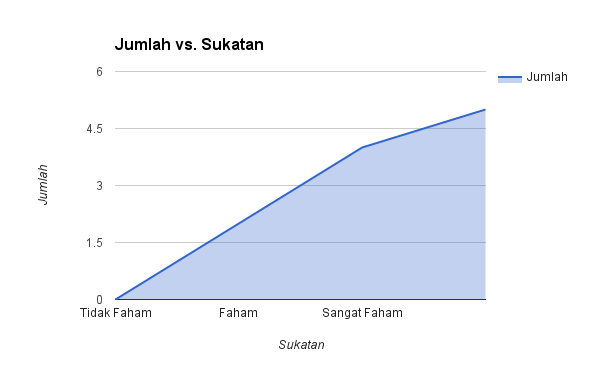 9. DAPATAN KAJIANApakah tahap pengetahuan pelajar berkenaan perisian komputer? Hasil daripada soal selidik yang dijalankan. Terdapat 44.1% iaitu 15 orang daripada 34 orang pelajar sahaja yang dapat menjawab dengan betul soalan kami yang berkaitan pengetahuan pelajar berkenaan perisian komputer yang pertama. Manakala 55.9 % iaitu 19 orang pelajar lagi tidak dapat menjawab soalan dengan tepat.  15 orang pelajar mendapat  1 markah, 19 lagi mendapat 0 markah.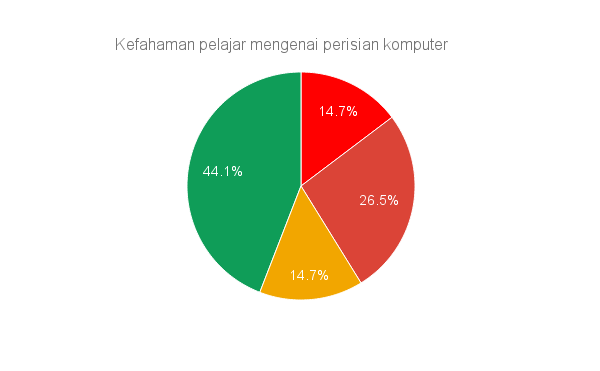 Soalan: 	Antara berikut, yang manakah BUKAN merupakan perisian komputer?Jawapan:	a. perisian aplikasib. perisian utilitic. perisian sistem pengendaliand. perisian sistem maklumat 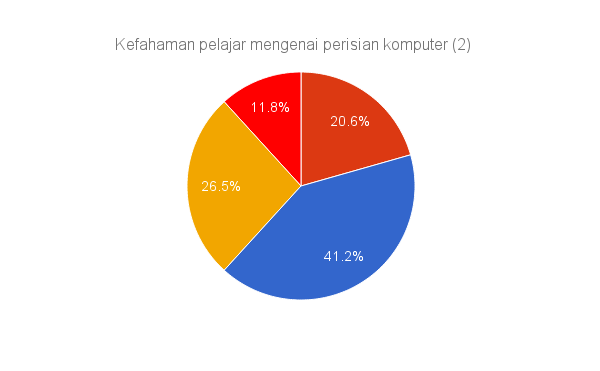 Untuk soalan kedua yang berkaitan kefahaman pelajar tentang perisian komputer, 41.2 % iaitu 14 orang pelajar menjawab dengan betul manakala yang lain sebanyak 58.3 % iaitu 20 orang pelajar menjawab dengan salah. 14 pelajar mendapat 1 markah, lagi 20 pelajar mendapat 0 markah.Soalan:	Di manakah antara berikut, yang merupakan perisian utiliti?I. Program AntivirusII. Program Hamparan ElektronikIII. Program Pangkalan DataIV. Program DiagnostikJawapan:	a. I & IIb. II & IIIc. III & IVd. I & IVApakah tahap pengetahuan pelajar berkenaan perkakasan komputer?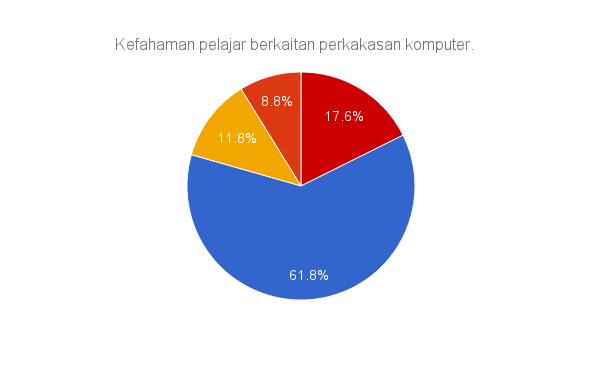 Soalan ketiga menguji kefahaman pelajar berkaitan perkakasan komputer. Sebanyak 61.8 % iaitu 21 orang pelajar yang dapat menjawab dengan betul. Manakala  38.2 % iaitu 13 orang pelajar menjawab dengan salah. Pelajar yang betul mendapat 1 markah manakala yang menjawab dengan salah mendapat 0 markah. Soalan:	Daripada senarai di bawah, pilihan manakah yang TEPAT menunjukkan perkakasan komputer?I. unit pemprosesan pusat (CPU)II. tetikusIII. alas tetikusIV. PendriveJawapan:	a. I & IIb. I & IIIc. II & IIId. III & IVApakah pengetahuan pelajar berkenaan fungsi-fungsi komputer?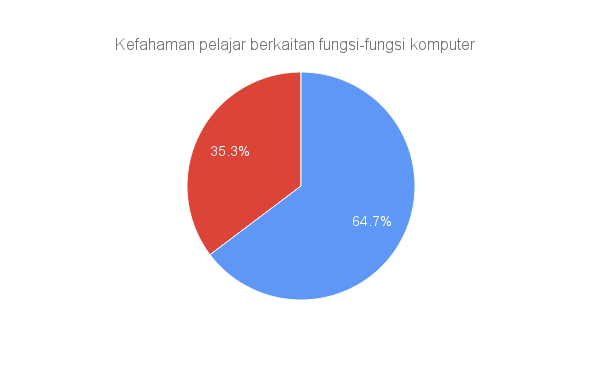 Soalan keempat ini menguji kefahaman para pelajar berkenaan pengetahuan mereka mengenai fungsi-fungsi komputer. Berdasarkan soalan yang ditanya, 64.7 % pelajar dapat menjawab dengan betul manakala selebihnya, 35.3 % menjawab dengan salah. 22 orang pelajar menjawab dengan betul dan 12 orang pelajar menjawab dengan salah. 1 markah diberikan kepada pelajar yang menjawab dengan betul dan selebihnya mendapat 0 markah.Soalan:	Di antara berikut yang manakah merupakan fungsi utama komputer?Jawapan:	a. bertindak sebagai penghubung ilmu pengetahuanb. bertindak sebagai penghiburc. bertindak sebagai penyelidikan Apakah pengetahuan pelajar berkenaan kepentingan komputer dalam kehidupan?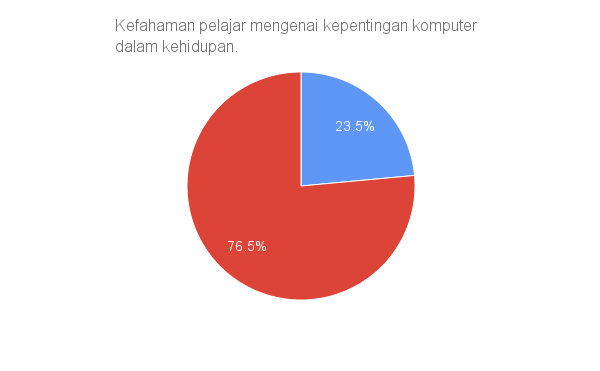 Soalan terakhir ini menguji pelajar berkenaan kefahaman mereka berkaitan kepentingan komputer dalam kehidupan. Daripada 34 orang pelajar, hanya 23.5 % sahaja yang menjawab dengan betul. 76.5 % lagi menjawab dengan salah. 8 orang pelajar mendapat 1 markah dan 26 lagi mendapat 0 markah.Soalan:	Di antara berikut yang manakah kepentingan komputer ?Jawapan:	a. bertindak sebagai alat untuk meringankan beban kerja manusiab. sebagai fasilitator, motivator, transmiter, dan evaluator.c. meningkatkan pengurusan dan pentadbiran negara ke arah lebih sistematik dan teraturHasil Keseluruhan Kajian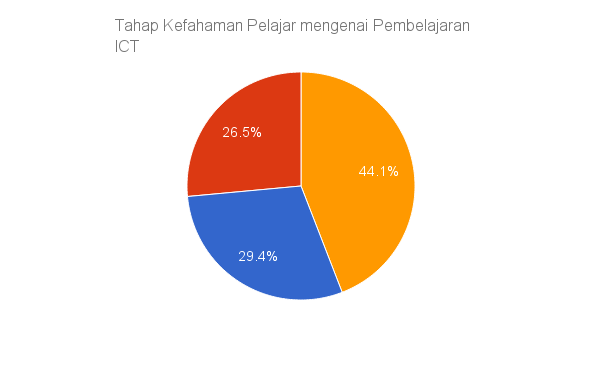 Kami membahagikan tahap kefahaman pelajar kepada tiga peringkat. Sangat Faham, Faham, dan Tidak Faham. Sangat Faham adalah pelajar yang dapat menjawab semua soalan dengan betul ataupun mungkin salah menjawab satu sahaja soalan. Faham adalah pelajar dalam lingkungan markah yang sederhana yaitu salah dua atau tiga soalan. Manakala Tidak Faham adalah kalangan pelajar yang menjawab semua soalan dengan salah ataupun hanya menjawab satu soalan dengan betul. Berikut merupakan peratus kepada tahap kefahaman pelajar berkenaan Pembelajaran tentang ICT: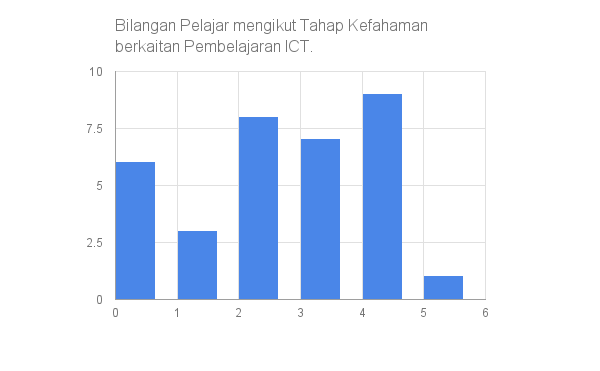 Jika dikira mengikut angka, pelajar yang mendapat markah daripada 0 hingga 5 adalah seperti rajah di atas. Jumlah pelajar yang mendapat peringkat Sangat Faham adalah seramai 10 orang. Peringkat Faham adalah seramai 15 orang dan peringkat Tidak Faham adalah seramai 9 orang.10. RUMUSANBerdasarkan kajian yang kami lakukan. Kami dapat membuat rumusan bahawa setiap pelajar Fakulti Pendidikan di Universiti Kebangsaan Malaysia memiliki tahap kefahaman mengenai Pembelajaran ICT yang berbeza-beza. Majoriti daripada pelajar memiliki tahap kefahaman yang sederhana yaitu Faham. Mujur bilangan pelajar yang Sangat Faham melebihi bilangan pelajar yang Tidak Faham. Ini menunjukkan bahawa pelajar-pelajar yang dijadikan sampel kajian adalah pelajar yang memiliki ilmu yang cukup untuk mengetahui perkara-perkara yang penting dalam bidang ICT. Ternyata, pelajar universiti sekarang bukan sahaja celik dari segi akademik, sahsiah dan kokurikulum, malah celik dari segi ICT dan kepentingannya.RUJUKANMedia Elektronik, Video:iena 17. Perisian Komputer. Feb 11, 2015. https://www.youtube.com/watch?v=h_WobUydf9E [8 Oktober 2015]Laman Web:Lesen Creative Commons. 2015. Teknologi Maklumat https://ms.wikipedia.org/wiki/Teknologi_maklumat  [6 Oktober 2015]Kesan-Kesan ICT dalam Masyarakat. 2015. http://www.slideshare.net/cikda84/lampiran-2-kesankesan-ict-dlm-masyarakat?related=1 [6 Oktober 2015]Zainafsiah. 2012. Kepentingan Teknologi Maklumat dan Komunikasi http://zaizak69.blogspot.my/2012/06/kepentingan-teknologi-maklumat-dan.html   [8 Oktober 2015]BILPERSOALAN KAJIANITEMSKALA1Apakah tahap pengetahuan pelajar berkenaan perisian ICT?Antara berikut, yang manakah BUKAN merupakan perisian komputer?a. perisian aplikasib. perisian utilitic. perisian sistem pengendaliand. perisian sistem maklumatDi manakah antara berikut, yang merupakan perisian utiliti?I. Program AntivirusII. Program Hamparan ElektronikIII. Program Pangkalan DataIV. Program Diagnostika. I & IIb. II & IIIc. III & IVd. I & IVSejujurnya, adakah anda BENAR-BENAR mengetahui mengenai perisian komputer?a. Yab. Tidak(pilihan sendiri)2.Apakah tahap pengetahuan pelajar berkenaan perkakasan ICT?Daripada senarai di bawah, pilihan manakah yang TEPAT menunjukkan perkakasan komputer?I. unit pemprosesan pusat (CPU)II. tetikusIII. alas tetikusIV. Pendrivea. I & IIb. I & IIIc. II & IIId. III & IVSejujurnya, adakah anda BENAR-BENAR memahami tentang perkakasan komputer?a. Yab. Tidak(pilihan sendiri)3.Apakah pengetahuan pelajar berkenaan fungsi-fungsi komputer?Di antara berikut yang manakah merupakan fungsi utama komputer?a. bertindak sebagai penghubung ilmu pengetahuanb. bertindak sebagai penghiburc. bertindak sebagai penyelidikan Sejujurnya, adakah anda BETUL-BETUL memahami fungsi utama komputer?a.Yab. Tidak(pilihan sendiri)4. Apakah pengetahuan pelajar berkenaan kepentingan komputer dalam kehidupan?Di antara berikut yang manakah kepentingan komputer ?a. bertindak sebagai alat untuk meringankan beban kerja manusiab. sebagai fasilitator, motivator, transmiter, dan evaluator.c. meningkatkan pengurusan dan pentadbiran negara ke arah lebih sistematik dan teraturSejujurnya, adakah anda BENAR-BENAR mengetahui tentang kepentingan komputer?a. Yab. Tidak(pilihan sendiri)JumlahSukatan4 - 5Sangat Faham2 - 3Faham0 - 1Tidak FahamJumlahSukatan29.4%Sangat Faham44.1%Faham26.5%Tidak FahamMarkahBil Pelajar06 orang13 orang28 orang37 orang49 orang51 orang